SOUSTAVA TRÁVICÍ – 2. ČÁST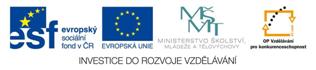 (ŽALUDEK – TENKÉ STŘEVO – JÁTRA – ŽLUČNÍK - TLUSTÉ STŘEVO)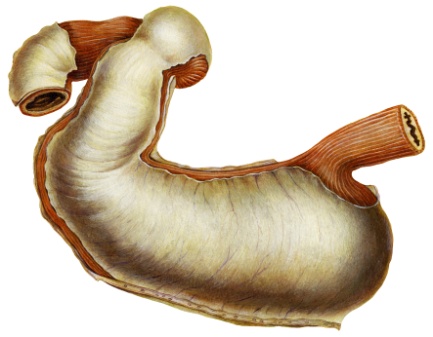 Žaludek – hruškovitý tvar, umístěn v horní části dutiny břišní. Funkce žaludku:zásobník pro přijatou potravu (promíchání – vznik kašovité hmoty)vylučování žaludeční šťávy, která obsahuje enzymy. Je to například:enzym pepsin – štěpí bílkovinykyselina chlorovodíková – sráží mléko, ničí choroboplodné bakterie.Tenké střevo – probíhá v něm rozhodující část trávení a vstřebávání.
Tenké střevo člověka je asi 5-6 metrů dlouhé a 3-3,5 cm široké. 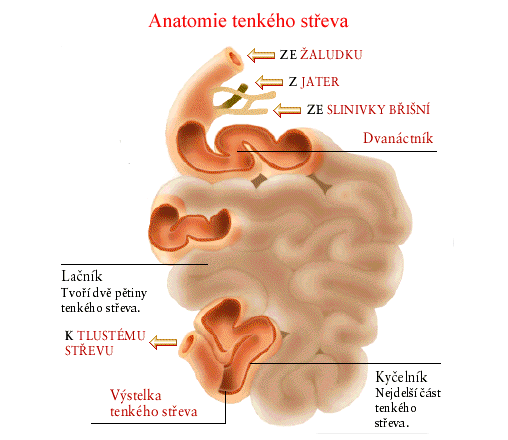 Má plochu až 300 m2 (tenisové hřiště pro čtyřhru má 260 m2).Tenké střevo obratlovců můžeme rozdělit až na 3 části:DvanáctníkLačníkKyčelník V tenkém střevě se dokončuje trávení všech živin a dochází ke
 vstřebávání. Na tráveninu působí trávicí enzymy, které jsou obsaženy ve šťávě slinivky břišní – štěpí bílkoviny, tuky, cukry.Žluč je žlutá až tmavě zelená hustá tekutina, která se tvoří v játrech, z nichž buď přímo odtéká do dvanáctníku, nebo se dočasněskladuje a zahušťuje ve žlučníku. Po jídle se žlučník vyprazdňujea žluč odtéká do střeva, kde se účastní trávení tuků.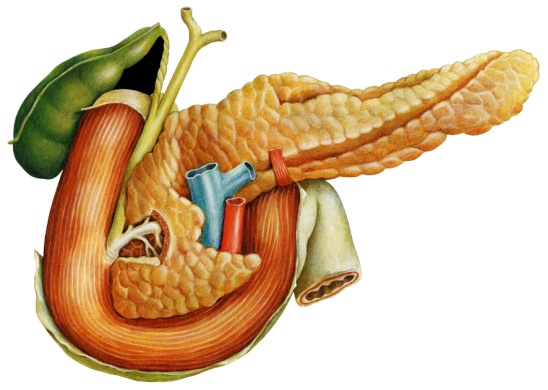 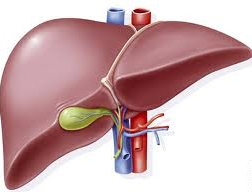 Játra – jsou největší žlázou lidského těla, ve kterém probíhají přeměny cukrů, tuků a bílkovin. V játrech se tvoří žluč a jde žlučovodem do dvanáctníku.Játra zachytávají jedovaté látky, které do těla pronikly – funkce jater je nenahraditelná a pro život nezbytná.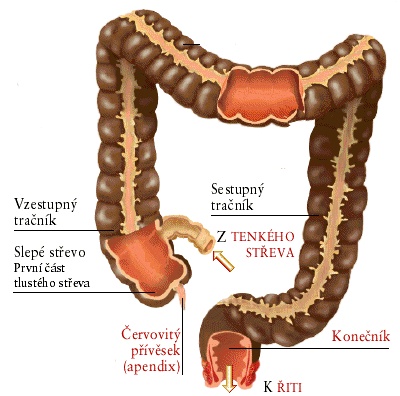 Tlusté střevo – tračník vzestupný, příčný, sestupný + slepé střevo.V tlustém střevě se obsah zahušťuje a rozkládá působením bakterií.Působením bakterií se obsah tlustého střeva mění ve výkaly  - tyto se vylučují z těla jako stolice.Zdroj:PŘÍRODOPIS PRO 8. ROČNÍK ŽÁKLADNÍ ŠKOLY (SPN)WWW.DATAKABINET.CZhttp://strevni-nepruchodnost.webnode.cz/anatomie-a-fyziologiehttp://adykacer.blog.cz/0811/tenke-a-tluste-strevo